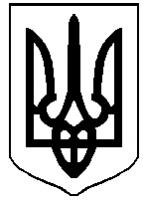 ДЕРГАЧІВСЬКА МІСЬКА РАДАVІI СКЛИКАННЯПОСТІЙНА КОМІСІЯ З ГУМАНІТАРНИХ ПИТАНЬ, ОХОРОНИ ЗДОРОВ’Я, СОЦІАЛЬНОГО ЗАХИСТУ НАСЕЛЕННЯ, ЗАБЕЗПЕЧЕННЯ ГРОМАДСЬКОГО ПОРЯДКУ Протокол № 3засідання постійної комісії з гуманітарних питань, охорони здоров’я, соціального захисту населення,  забезпечення громадського порядкуДата проведення: 18.04.2016 року									Час проведення: о 17.00 год.Місце проведення: зала засідань Дергачівської міської ради Присутні члени постійної комісії:Один член комісії не заміщений після смерті Крижного С.Г. Присутні:                                                             Порядок деннийПро обговорення питань порядку денного ІХ сесії Дергачівської міської ради VІІ  скликання.Доповідають:  Дехтяренко Л.М., Бондаренко К.І.СЛУХАЛИ: Дехтяренко Л.М., голову комісії, яка повідомила про розпорядження Дергачівського міського голови № 37 від 04.04.2016 року, яким було визначено скликання ІX  сесії Дергачівської міської ради VІІ скликання на 29 квітня 2016 року. Проінформувала про проект рішення порядку денного  сесії, який включає в себе 45 питань (додається).СЛУХАЛИ: Бондаренко К.І.,секретаря ради, яка прокоментувала кожне питання проекту порядку денного.  Дехтяренко Л.М. запропонувала зосередити увагу на питаннях порядку денного, які належать до компетенції даної комісії. Це,згідно проекту порядку денного, питання за №№6, 14- 20. Звернулась до присутніх щодо заперечень, пропозицій, доповнень до запропонованого вище переліку питань проектних пропозицій із проекту порядку денного сесії. ПРОПОЗИЦІЙ НЕ НАДІЙШЛО. ОБГОВОРЕННЯ ПРОЕКТІВ РІШЕНЬ ПРОДОВЖЕНО.Бондаренко К.І. надала для ознайомлення пакети проектних пропозицій, прокоментувала проекти рішень, зазначила, що питання № 14 – 19 пройшли вже бюджетну комісію.№ 6 - Про внесення змін до рішення № 13 І сесії Дергачівської міської ради VІІ скликання «Про обрання постійної комісії з гуманітарних питань, охорони здоров’я, соціального захисту населення, забезпечення громадського порядку Дергачівської міської ради VІІ скликання» від 20 листопада 2015 року;№ 14 - Про надання матеріальної допомоги громадянам - мешканцям міста Дергачі на лікування№ 15 - Про надання матеріальної допомоги громадянам - мешканцям міста Дергачі на поховання рідних;№ 16 - Про надання матеріальної допомоги громадянам – мешканцям міста Дергачі, учасникам антитерористичної операції на території Донецької та Луганської областей на вирішення соціально-побутових питань;№ 17 - Про надання матеріальної допомоги громадянам – мешканцям міста Дергачі на вирішення соціально-побутових питань;№ 18 - Про надання матеріальної допомоги військовослужбовцям, які проходять військову службу за контрактом на вирішення соціально-побутових питань;№ 19 - Про звільнення від батьківської плати за харчування дітей у Дергачівських дошкільних навчальних закладах Дергачівської міської ради Дергачівського району Харківської області на  2016 рік;№ 20 - Про перейменування вулиць, провулків та в’їздів міста Дергачі.Вказала, що під час оприлюднення проектів рішень  зауважень чи пропозицій не надійшло, проекти про надання матеріальної допомоги коригувалися, оскільки питання носять характер невідкладних, що стосуються життя, здоров’я, майна громадян, що опинилися у складних життєвих обставинах;ВИСТУПИЛИ: Стрілець В.І., Волошко Н.М., які вказали, що, вивчивши проекти рішень №№6, 14-20 порядку денного  ІХ сесії Дергачівської міської ради VІІ скликання та документи до них, зауважень не мають, вважають за доцільне передати  їх на розгляд пленарного засідання. Голосували:  за -  4                              проти – 0                       УТРИМАЛИСЬ – 0ВИРІШИЛИ: Проекти рішень порядку денного №№6, 14-20 з відповідними пакетами документів передати на розгляд пленарного засідання порядку денного чергової ІX сесії Дергачівської міської ради VІІ скликання.Голова комісії  								Л.М.Дехтяренко Секретар									Н.М.Волошко Дехтяренко Л.М.–голова комісіїВолошко Н.М.–секретар комісії Стрілець В.І.–член комісіїМироненко С.П.                –     заступник голови комісіїМироненко С.П.                –     заступник голови комісіїМироненко С.П.                –     заступник голови комісії–заступник голови комісіїВідсутні:Бондаренко К.І.–секретар Дергачівської міської ради	